Tillsyn av hemskolningen på SottungaI lilla Sottunga kommun bor ett påfallande stort antal barn som hemskolas. Av rapporteringen i media att döma råder en stor oklarhet i om tillsynen i kommunen kan ordnas på ett tryggt och sakligt sätt. När det gäller tillsynen av barns välmående och skolgång kan det inte finnas sådana oklarheter.Med hänvisning till 38 § 1 mom. lagtingsordningen ställer jag till vederbörande medlem av landskapsregeringen följande skriftliga fråga:Hur avser landskapsregeringen garantera att tillsynen av de hemskolade barnen på Sottunga sköts på ett tillfredsställande och tryggt sätt?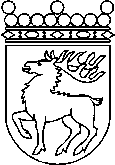 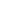 Ålands lagtingSKRIFTLIG FRÅGA nr 9/2022-2023SKRIFTLIG FRÅGA nr 9/2022-2023Lagtingsledamot DatumNina Fellman2023-01-18Till Ålands lagtingTill Ålands lagtingTill Ålands lagtingTill Ålands lagtingTill Ålands lagtingMariehamn den 18 januari 2023Mariehamn den 18 januari 2023Nina Fellman